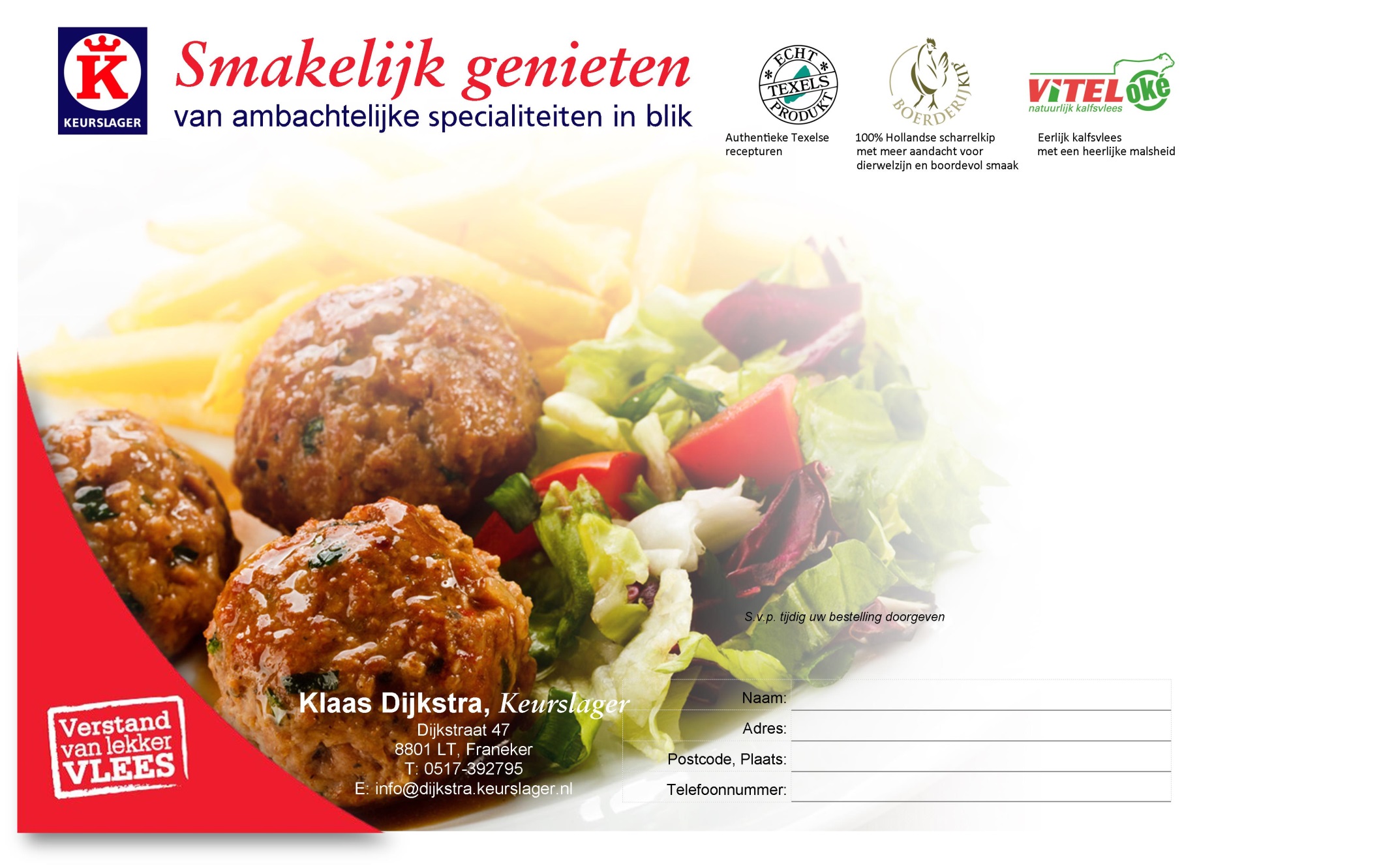 Halve Blikken PrijsBestellingRunderlapjes €    8,50 Hamlapjes €    6,95Gehaktballen runder 2 stuks €    6,25 Runder goulash €    6,75 Runder hachee €    6,75 Kalfsragout €    6.50 Pastasaus met rundergehakt €    6,25 Boerderijkip in kerriesaus €    6,95 Boerderijkip in satésaus €    6,95 Babi pang gang €    7,50Hele Blikken PrijsBestellingRunderlapjes €  14,95 Hamlapjes €  12,95 Gehaktballen runder 4 stuks €    9,95 Runder goulash €    9,95 Runder hachee €    9,95 Babi pang gang €    14,50